Early Learning Hub of Clackamas County Governance Council 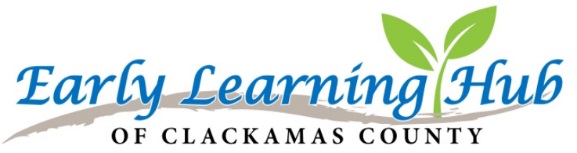 May, 2022     |     8:30am to 10:15amZoom Meeting: https://clackamascounty.zoom.us/j/82679947268Meeting ID: 826 7994 7268 Passcode: None

There are no Notes available for MayTimeTopicAction/IntentFacilitator/Presenter8:30–8:35am8:35–8:50am8:50—9:20am9:20—9:30am9:30-9:45am9:45—10 am10 am